Простейшие методы оценки уровня физического состояния и физической подготовленности организма студентов высших учебных заведений (в домашних условиях в период карантина).Матвеев А.Е., Егоров С.Н.  Одним из важнейших компонентов успеха в любой сфере деятельности социальной, экономической, политической и т.д. является правильная оценка и прогнозирование возможных результатов. Сфера физической культуры не является исключением, напротив, ее по праву можно считать одной из первостепенных областей, поскольку она сопряжена с показателями состояния здоровья. При правильном подходе и отсутствии препятствий с выбором инструментов (средств) оценки уровня физической подготовленности и состояния здоровья, не возникает сложностей в проведении такого мероприятия и получении максимально полных и точных результатов (данных). В связи с событиями, происходящими в мире и беспрецедентными, для нас, ограничительными мерами, в том числе и в России, мы не имеем возможности использовать все средства и методы, которыми богата физическая культура, для оценки уровня физической подготовленности и состояния здоровья организма. И вынуждены заняться поисками таких средств, с помощью которых, можно получить наибольшее количество полных и точных данных в домашнем режиме. Каждый человек, хочет видеть результат своих трудов, в любом деле, в работе, в учёбе, не исключением является физическая культура, каждому, кто ведёт активный образ жизни важно видеть результаты своей подготовки и свои достижения.Физическая подготовка – это педагогический процесс, направленный на обучение, совершенствование двигательных действий и развитие физических качеств. Результатом физической подготовки является подготовленность (тренированность). Ученые уже давно заметили взаимосвязь состояния здоровья и тренированности организма. У людей придерживающихся активного образа жизни замедляется биологическое старение. Показатели функциональных систем организма у тренированных людей выше, чем у нетренированных. Физическая подготовленность положительно сказывается на укреплении иммунитета, повышает сопротивляемость организма к различным заболеваниям. Физическая подготовленность характеризуется уровнем  функциональных возможностей различных систем организма: сердечно-сосудистой, дыхательной и мышечной, а также развитием основных физических качеств: силы, выносливости, быстроты, ловкости, гибкости и производных от этих качеств.  Для оценки уровня физической подготовленности используются контрольные упражнения (тесты) и функциональные пробы. Нельзя только по одному тесту в полной мере определить уровень тренированности. Только совокупность результатов нескольких контрольных упражнений (тестов) позволяет более точно определить степень подготовленности и состояния здоровья. Набор и содержание тестовых заданий подбирается таким образом, чтобы учитывать индивидуальные особенности: пол, возраст и прочие.   Перед тестированием необходимо обязательно проводить разминку, для того, чтобы подготовить сердечно-сосудистую и дыхательную системы и опорно-двигательный аппарат к предстоящей нагрузке. Разминка снижает вероятность получения травм (например, растяжение мышц, связок и сухожилий) и улучшит показатели в контрольных тестах. После этого даётся отдых, примерно 5 мин, и начинается тестирование.Тесты для оценки уровня общей физической подготовленности студентов (в домашних условиях)«Отжимания». Для оценки силовой выносливости пояса верхних конечностей используют сгибание разгибание рук в упоре лежа (отжимания). Необходимо выполнить максимальное количество раз, без ограничения по времени. И.п. – упор лёжа. Руки чуть шире плеч или слегка шире, локти направлены в сторону под углом 45 градусов от туловища; ладони параллельны друг другу и направлены вперед; спина прямая: расстояние между стопами 15-20 см. Голова, туловище и ноги образуют прямую линию. Сгибание рук выполняется до касания грудью пола, при разгибании руки полностью выпрямляются в локтевых суставах, фиксируются. Упражнение выполняется непрерывно, по мере накопления усталости темп может замедляться.«Прыжок в длину с места толчком двумя ногами». Для оценки скоростно-силовых показателей пояса нижних конечностей используется прыжок в длину с места толчком двумя ногами. Необходимо оттолкнувшись одновременно двумя ногами, прыгнуть на максимально возможное расстояние. Измеряется расстояние от стартовой линии (точки отталкивания) до ближайшей точки касания после приземления (нога, рука и т.д.)И.п. – стоя, ноги на ширине плеч. Фазы выполнения: 1. Подняться на носках, руки вверх. 2. Присед, руки вниз – назад, со смещением центра тяжести тела вперед. 3. Мах руками вперед и резкий, мощный толком двух ног прыжок вперед – вверх. «Поднимание туловища из положения лёжа на спине». Для оценки скоростно-силовой выносливости мышц-сгибателей туловища используется тест на сгибание туловища из положения лежа на спине. Необходимо выполнить максимальное количество сгибаний туловища в течении 1 минуты.И.п. – лежа на спине, ноги согнуты в коленях под острым углом, стопы на ширине плеч, всей поверхностью опираются на пол. В среднем темпе выполнять подъемы (скручивания) туловища к бедрам. Во время «скручивания» – выдох, во время опускания туловища – вдох. Запрещено руками отталкиваться от пола и цепляться за ноги.«Наклон вперед из положения стоя» Для оценки гибкости позвоночного столба используется тест – наклон вперед из положения стоя на гимнастической скамье. Можно использовать тумбу, высокую ступеньку и иную возвышенность подходящую для тестирования.  Необходимо выполнить наклон вперед, не сгибая ноги в коленях, и коснуться максимально возможной нижней точки, с задержкой на 2-3 секунды.И.п. – стоя, ноги вместе, руки вдоль туловища.  Критерии оценки контрольных испытанийФункциональные пробы.  Дают возможность студентам самостоятельно определить состояние своей сердечно-сосудистой и дыхательной системы. Одним из самых доступных показателей является частота сердечных сокращений (ЧСС, пульс). По пульсу в положении сидя (в покое) можно приблизительно оценить состояние сердца. Если у мужчин он реже 50 уд./мин — отлично, реже 65 — хорошо, 65—75 — удовлетворительно, выше 75 — плохо. У женщин и юношей эти показатели примерно на 5 уд./мин выше.    Лестничная проба. Для оценки состояния тренированности нужно подняться на четвертый этаж нормальным темпом без остановок на площадках и сосчитать пульс. Если он ниже 100 уд./мин — отлично, меньше 120 — хорошо, меньше 140 — удовлетворительно, выше 140 — плохо.     Проба с приседаниями. Встать в основную стойку и сосчитать пульс. В медленном темпе сделать 20 приседаний, поднимая руки вперед, сохраняя туловище прямым и широко разводя колени в стороны. Людям в возрасте и тем кто не может выполнять, приседая, можно держаться руками за спинку стула или край стола. После приседаний снова сосчитать пульс. Увеличение пульса после нагрузки на 25% и менее считается отличным, на 25—50% — хорошим, на 50—75% — удовлетворительным и свыше 65% — плохим. Удовлетворительные и плохие оценки свидетельствуют о том, что сердце совершенно не тренировано.     Проба с подскоками. Предварительно сосчитав пульс, встать в основную стойку, руки на пояс. Мягко на носках в течение 30сек сделать 60 небольших подскоков, подпрыгивая над полом на 5—6 см. Затем снова сосчитать пульс. Оценки такие же, как и в пробе с приседаниями.Важным показателем является быстрота восстановления пульса до исходного или близкого к нему уровня после физической нагрузки. Если частоту пульса, зафиксированную в первые 10сек после нагрузки, принять за 100%, то хорошей реакцией восстановления считается снижение пульса через 1 мин на 20%, через 3 мин — на 30%, через 5 мин — на 50%, а через 10 мин — на 70—75% от этого наивысшего пульса.     Проба с приседанием. Подсчитать пульс в покое за 10 с, затем сделать 20 приседаний за 30 с и вновь подсчитать пульс. Продолжать подсчитывать его каждые 10 с вплоть до возвращения к первоначальным цифрам. В норме увеличение пульса в первый после нагрузки 10-секундный промежуток составляет 5—7 ударов, а возвращение к исходным цифрам происходит в течение 1,5—2,5 мин, при хорошей тренированности — за 40—60 с. Учащение пульса свыше 5—7 ударов и задержка восстановления больше чем на 2,5—3 мин служит показателем нарушения тренировочного процесса или заболевания.Состояние нервной регуляции сердечно-сосудистой системы позволяют оценить пробы с переменой положения тела (ортостатическая и клиностатическая пробы).     Ортостатическая проба. В положении лежа подсчитывается пульс за 10 с и умножается на 6. Затем нужно спокойно встать и подсчитать пульс в положении стоя. В норме превышение его не составляет 10—14 уд./мин. Учащение до 20 ударов расценивается как удовлетворительная реакция, свыше 20 — неудовлетворительная. Большая разница в частоте сердечных сокращений при переходе их положения лежа в положении стоя говорит об утомлении или недостаточном восстановлении после физической нагрузки.     Клиностатическая проба. Выполняется в обратном порядке: при переходе из положения стоя в положение лежа. В норме пульс уменьшается на 4—10 уд./мин. Большее замедление — признак тренированности.     Важным показателем, характеризующим функцию сердечнососудистой системы, является уровень артериального давления (АД), который измеряется специальными приборами. На уровень АД влияют масса и рост, возраст, ЧСС, характер питания, занятия физическими упражнениями.     Нормальные величины артериального давления (систолического и диастолического) определяются по следующим формулам изображенным на рис. 1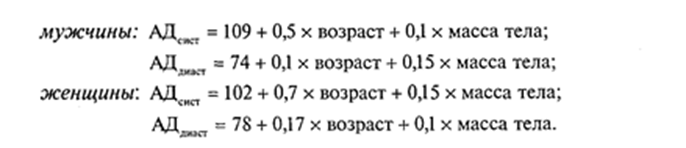 Зная цифры артериального давления и пульса, можно подсчитать, конечно приблизительно, минутный объем крови. Делается это так: из максимального значения артериального давления вычитается минимальное. Разница умножается на частоту пульса. В норме минутный объем крови равен 2600мл. При утомлении и перетренировке этот показатель возрастает.     По формуле Кваса можно вычислить коэффициент выносливости: частота пульса умножается на 10 и результат делится на величину пульсового давления (разность максимального и минимального артериального давления). Нормальным считается коэффициент, равный 16.  Его возрастание — признак ослабления деятельности сердечно-сосудистой системы.     В процессе занятий физическими упражнениями важно следить за частотой дыхания. В покое она составляет 10—16 раз в мин.     Под влиянием физической нагрузки число дыханий увеличивается: при умеренных нагрузках — до 25—30 в 1 мин, при более высоких — до 30—40 в 1 мин.Если одышка, сопровождаемая учащением дыхания, проходит в течение первых 3—5 мин (максимум 10) после прекращения нагрузки, то такое учащение можно считать удовлетворительным. Если же учащение дыхания сохраняется более 10 мин, то, безусловно, эта реакция отрицательная. Она свидетельствует о том, что нагрузка, применяемая в данном случае, не соответствовала состоянию организма.     Проба Штанге. Сесть на стул, удобно оперевшись о его спинку, и расслабить мышцы. Сделать умеренно глубокий вдох и задержать дыхание, зажав пальцами нос. По секундомеру (или секундной стрелке часов) фиксируется время задержки дыхания. Если занимающийся в состоянии задержать дыхание свыше 90 с — отлично, от 60 до 90 с — хорошо, от 30 до 60 с — удовлетворительно и ниже 30 с — плохо. По мере тренированности время задержки дыхания увеличивается, что свидетельствует о правильности выбранной программы физической активности.     Пробы с задержкой дыхания не следует выполнять лицам с какими-либо заболеваниями органов дыхания или кровообращения, а также занимающимся лицам пожилого возраста.Чтобы проверить соответствие нормы массы тела, можно воспользоваться весоростовым индексом Кетле:Масса тела (в г) / Длина тела (в см) Нормальным считается такой вес, когда на 1 см длины тела приходится у мужчин 350—400 г, у женщин — 325—375 г. Масса тела недостаточна при значениях индекса меньше 300 и чрезмерна при величине показателя более 500 г на см роста (длины тела).Оценка уровня физической подготовленности и состояния здоровья дает возможность:Оценить исходный уровень физической подготовленности, для построения плана занятий.Корректировать тренировочные планы на разных этапах и периодах подготовки.Провести анализ эффективности используемых средств и методов при занятиях физической культурой и спортом. Своевременно обнаружить различные патологии и отреагировать на изменения состояния здоровья.Оценка уровня физической подготовленности и состояния здоровья, является неотъемлемым и очень важным инструментом в физической культуре. Этот инструмент позволяет своевременно внести изменения в свой образ жизни и тренировочный процесс, задуматься о важности сохранения здоровья. Тренированность играет большую роль в сохранении и укреплении здоровья. Юноши и девушки, будучи студентами, испытывают большие стрессовые нагрузки и много времени проводят сидя за партами и компьютерами. Все это отрицательно сказывается на организме. Благо у нас есть возможность минимизировать или даже полностью нейтрализовать эти негативные воздействия посредством занятий физической культурой. Правильная и более точная оценка своей тренированности и состояния здоровья позволит правильно подбирать нагрузку во время занятий, предупредит возможность получения перетренированности. Позволит корректировать и делать анализ тренировочных программ.Преподаватели получат возможность сравнить и оценить физическую подготовленность отдельных студентов и групп, используя принцип индивидуализации. Проводить отбор наиболее одаренных студентов в спортивные секции и для выступлений на соревнованиях. Список использованных источников.Бердышева Е.В. Общая физическая подготовленность студентов: Учебно-методическое пособие / Е.В. Бердышева; Алт. гос. техн. ун -т имени И.И. Ползунова. - Барнаул: Изд-во АлтГТУ, 2011. - 56 с.Бишаева А.А. Профессионально - оздоровительная физическая культура студента: учебное пособие / А.А. Бишаева. - М.: КНОРУС, 2013. - 304 с. -(Бакалавриат).Васильков, А.А. Метод оперативного контроля за адаптационными реакциями организма человека / А.А.Васильков // Теория и практика физической культуры. - 2006. - № 8.Кабачков В.А. Профессиональная физическая культура в системе непрерывного образования молодежи /В.А. Кабачков, С.А. Полиевский, А.Э. Буров А.Э. – М.: ФиС, 2010. – 295 с.Лях, В.И. Физическая культура: учебное пособие / В.И. Лях. – М.: Просвещение, 2010. – 307 с. Матвеев, Л.П. Теория и методика физического воспитания: учебник / Л.П. Матвеев, А.Д. Новиков. – М.: Физкультура и спорт, 2016. – 210 с.Мартыненко А.В. Формирование здорового образа жизни молодежи /А.В. Мартыненко, Ю.В. Валентик, В.А. Полесский. – М., 1988. – С. 36.Холодов, Ж.К., Кузнецов, В.С. Теория и методика физического воспитания "Академия" : 2014г.Испытания (тесты)Девушки от 18 до 24 летДевушки от 18 до 24 летДевушки от 18 до 24 летЮноши от 18 до 24 летЮноши от 18 до 24 летЮноши от 18 до 24 летИспытания (тесты)УдовлетворительноХорошоОтличноУдовлетворительноХорошоОтличноСгибание и разгибание рук в упоре лежа (количество раз)101217283244Прыжок в длину с места толчком двумя ногами (см)170180195210225240Поднимание туловища из положения лёжа на спине (количество раз за 1мин.)323543333748Наклон вперед из положения стоя на гимнастической скамье(от уровня скамьи - см )+8+11+16+6+8+13